DE FARENDE SVENDEUnderholder på AktivitetshusetKastaniegården torsdag den 24/10 kl. 14.00.En eftermiddag med et repertoire af Danske viser og sange.Pris inkl. kaffe og brød: 45 kr. for medlemmer og 65 for ikke medlemmer.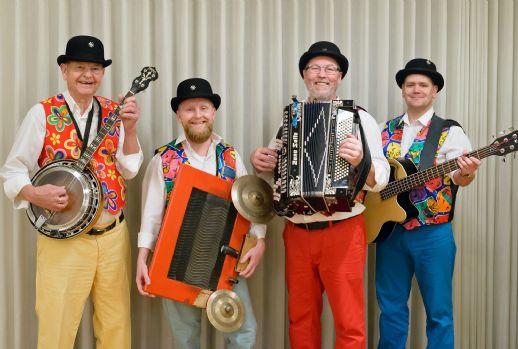 